Roll a 9in paper plate into a cone.  Once you get the desired shape secure it by hot gluing the top edge down to the rest of the plate. Be sure to leave a small hole at the end of the plate where you will insert the twine to begin wrapping the cone.If you would like for your cornucopia to curve, insert a piece of floral wire through the cone. Fold the ends of the floral wire onto the top of the plate and the bend the end of the cone to the desired shape. Once you have your cone shaped you are ready for the jute rope or twine. Each person needs 8-10 yards of twine depending on the size of your cone and size of the twine. Start by tying a knot into one end of the twine. Secure the knot or the extra twine on the opposite side of the knot to the small opening you left in the end of the cone with hot glue. Now you are ready to start wrapping. Starting is the hardest part! I typically try to start by wrapping around the knot. Once you get to the paper plate add some hot glue to the side that will lie on the table in a vertical line. Do not glue horizontally or you will have excess glue coming through the twine. Make sure to glue the twine very close together and leave no gaps!Now you can begin filling the cornucopia. This is how I typically tell my students they need and how to put the cornucopia together. Gather materials - Select 5 individual stems of flowers (not an entire bunch), 6 individual leaves (not an entire bunch), 1 pecan, 1 small pumpkin, 1 small pine cone and one sprig of berries. Also get one piece of Styrofoam. I usually cut the Styrofoam to 2-3” wide and 4-5” long. Shave the Styrofoam so it fits inside your cornucopia using scissors or a knife. Add some glue to the inside portion of the plate to secure. Cut off the additional plate and then shave down the top of the foam. Leave about 1.5-2” of foam coming out from your cornucopia. Insert the flowers into your foam make sure to put them in at an angle not just straight out. Remember this arrangement is meant to be viewed from the top, the sides and the front.There are two options for attaching the other pieces you collected. You can either A) attach a wooden pick using hot glue (an example is on the black table) or B) add hot glue to the object and then stick it on the foam. Remember do not put hot glue directly onto the foam. When you are finished there should be no foam or paper plate showing. If you would like to add an extra accent you can attach a bow or ribbon to the outside of the cornucopia. This is also a great way to hide imperfections 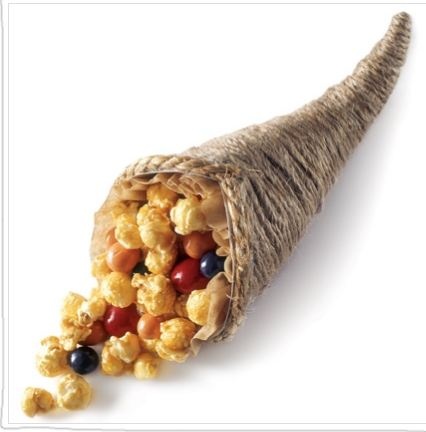 